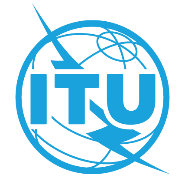 ПРЕДИСЛОВИЕМеждународный союз электросвязи (МСЭ) является специализированным учреждением Организации Объединенных Наций в области электросвязи и информационно-коммуникационных технологий (ИКТ). Сектор стандартизации электросвязи МСЭ (МСЭ-Т) – постоянный орган МСЭ. МСЭ-Т отвечает за изучение технических, эксплуатационных и тарифных вопросов и за выпуск Рекомендаций по ним с целью стандартизации электросвязи на всемирной основе.На Всемирной ассамблее по стандартизации электросвязи (ВАСЭ), которая проводится каждые четыре года, определяются темы для изучения исследовательскими комиссиями МСЭ-Т, которые, в свою очередь, вырабатывают Рекомендации по этим темам. Утверждение рекомендаций МСЭ-Т осуществляется в соответствии с процедурой, изложенной в Резолюции 1 ВАСЭ.В некоторых областях информационных технологий, которые входят в компетенцию МСЭ-Т, необходимые стандарты разрабатываются на основе сотрудничества с ИСО и МЭК.  ITU  2022Все права сохранены. Ни одна из частей данной публикации не может быть воспроизведена с помощью каких бы то ни было средств без предварительного письменного разрешения МСЭ.РЕЗОЛЮЦИЯ 29 (Пересм. Женева, 2022 г.)Альтернативные процедуры вызова в международных сетях электросвязи(Женева, 1996 г.; Монреаль, 2000 г.; Флорианополис, 2004 г.; Йоханнесбург, 2008 г.; 
Дубай, 2012 г.; Хаммамет, 2016 г.; Женева, 2022 г.)Всемирная ассамблея по стандартизации электросвязи (Женева, 2022 г.),напоминаяа)	о принятой Советом на его сессии 1996 года Резолюции 1099, касающейся альтернативных процедур вызова в международных сетях электросвязи, в которой Сектору стандартизации электросвязи МСЭ (МСЭ-Т) настоятельно предлагалось как можно скорее разработать соответствующие Рекомендации, касающиеся альтернативных процедур вызова;b)	о Резолюции 22 (Пересм. Буэнос-Айрес, 2017 г.) Всемирной конференции по развитию электросвязи об альтернативных процедурах вызова в сетях международной электросвязи, идентификации его происхождения и распределении доходов от предоставления услуг международной электросвязи;с)	о Резолюции 21 (Пересм. Дубай, 2018 г.) Полномочной конференции о мерах, относящихся к альтернативным процедурам вызова в сетях международной электросвязи;d)	о Рекомендации МСЭ-Т E.370 о взаимодействии сетей на базе протокола Интернет (IP) и традиционных сетей,признавая,а)	что во многих странах альтернативные процедуры вызова, которые могут оказывать негативное влияние, не разрешены, а в некоторых других – разрешены;b)	что хотя альтернативные процедуры вызова могут причинять ущерб, они могут быть привлекательными для пользователей;с)	что альтернативные процедуры вызова, которые могут причинять ущерб и негативно влиять на доходы операторов международной электросвязи или эксплуатационных организаций, уполномоченных Государствами-Членами, могут, в частности, серьезно затруднить усилия развивающихся стран1 по надлежащему развитию их сетей и служб электросвязи;d)	что нарушения схемы трафика в результате использования некоторых видов альтернативных процедур вызова, которые способны причинять ущерб, могут негативно сказаться на управлении трафиком и на планировании сетей;е)	что некоторые виды альтернативных процедур вызова существенно ухудшают эксплуатационные характеристики и качество работы сетей электросвязи;f)	что повсеместное распространение сетей на основе IP, включая интернет, которые участвуют в предоставлении услуг электросвязи, оказывает влияние на порядок и способы осуществления альтернативных процедур вызова, и что возникает необходимость определить и переопределить эти процедуры,учитываяa)	результаты семинара-практикума МСЭ по альтернативным процедурам вызова и идентификации происхождения, состоявшегося в Женеве 19−20 марта 2012 года;b)	результаты семинара-практикума МСЭ по подмене идентификатора вызывающей стороны, который был проведен 2-й Исследовательской комиссией МСЭ-Т 2 июня 2014 года в Женеве;с)	что любые процедуры вызова должны быть направлены на поддержание приемлемых уровней качества обслуживания (QoS) и оценки пользователем качества услуги (QoE), а также обеспечение информации об идентификации линии вызывающего абонента (CLI) и/или идентификации происхождения (OI),вновь подтверждая,a)	что каждое государство имеет суверенное право регламентировать свою электросвязь;b)	что в Преамбуле к Уставу МСЭ признается "возрастающее значение электросвязи для сохранения мира и социально-экономического развития всех государств", и что Государства-Члены договорились в рамках Устава "с целью обеспечения мирных связей, международного сотрудничества и социально-экономического развития народов с помощью эффективно действующей электросвязи",отмечая,что в целях сведения к минимуму негативного влияния альтернативных процедур вызова:i)	операторы международной электросвязи или эксплуатационные организации, уполномоченные Государствами-Членами, должны, в рамках национальных законодательств, приложить все усилия для установления уровня взимаемых такс на основе затрат с учетом Статьи 6.1.1 Регламента международной электросвязи и Рекомендации МСЭ-Т D.5;ii)	администрации и операторы международной электросвязи или эксплуатационные организации, уполномоченные Государствами-Членами, должны следовать руководящим указаниям, разработанным Государствами-Членами в отношении мер, которые могут применяться для сдерживания воздействия альтернативных процедур вызова на других Государств-Членов,решает1	продолжать выявлять и определять все виды альтернативных процедур вызова, исследовать их воздействие на все стороны, а также разрабатывать соответствующие Рекомендации, касающиеся альтернативных процедур вызова;2	что администрации и операторы международной электросвязи или эксплуатационные организации, уполномоченные Государствами-Членами, должны принять, насколько это практически возможно, все меры для приостановления использования методов и практики любых видов альтернативных процедур вызова, серьезно ухудшающих QoS, QoE сетей электросвязи или затрудняющих доставку информации о CLI или OI;3	что администрации и операторы международной электросвязи или эксплуатационные организации, уполномоченные Государствами-Членами, должны придерживаться согласованного подхода и уважать национальный суверенитет других стран; а предлагаемые руководящие принципы для такого сотрудничества прилагаются к настоящей Резолюции;4	поручить 2-й Исследовательской комиссии рассмотреть другие аспекты, другие формы и определение альтернативных процедур вызова, включая связанные с взаимодействием традиционных и базирующихся на IP инфраструктур, а также обусловливаемые ими случаи препятствования, затруднения или спуфинга информации об OI или CLI, и развитие альтернативных процедур вызова, включая применение телефонных приложений over-the-top (OTT), в которых используются телефонные номера, которые могут приводить к случаям мошеннической практики, и разработать соответствующие Рекомендации и руководящие указания;5	поручить 3-й Исследовательской комиссии МСЭ-Т продолжать изучать вопрос об экономических последствиях применения альтернативных процедур вызова, идентификации происхождения или спуфинга, а также телефонных приложений на основе технологии OTT в отношении усилий развивающихся стран в направлении надлежащего развития местных сетей и служб электросвязи и разработать соответствующие Рекомендации и руководящие указания;6	поручить 12-й Исследовательской комиссии МСЭ-Т разработать руководящие указания о минимальных пороговых уровнях QoS и QoE, которые не должны нарушаться в процессе использования альтернативных процедур вызова;7	поручить 2-й, 3-й и 12-й Исследовательским комиссиям продолжать текущее сотрудничество в исследовании вопросов, связанных с альтернативными процедурами вызова,поручает Директору Бюро стандартизации электросвязипродолжить сотрудничество с Директором Бюро развития электросвязи в целях содействия участию развивающихся стран в этих исследованиях и использовать результаты исследований и при выполнении настоящей Резолюции,предлагает Государствам-Членам1	принять национальную нормативно-правовую базу, требующую от администраций и операторов международной электросвязи или эксплуатационных организаций, уполномоченных Государствами-Членами, не допускать использования альтернативных процедур вызова, которые ухудшают уровень QoS и QoE, поощрять доставку информации о международной CLI и OI, по крайней мере, до эксплуатационной организации пункта назначения, и обеспечить надлежащее начисление платы с учетом соответствующих Рекомендаций МСЭ-Т;2	принимать участие в этой работе.Прилагаемый документ 
(к Резолюции 29 (Пересм. Женева, 2022 г.))Предлагаемые руководящие принципы для администраций 
и операторов международной электросвязи или эксплуатационных организаций, уполномоченных Государствами-Членами, для проведения консультаций по альтернативным процедурам вызоваВ интересах глобального развития международной электросвязи желательно, чтобы администрации и операторы международной электросвязи или эксплуатационные организации, уполномоченные Государствами-Членами, сотрудничали с администрациями и организациями других стран и придерживались согласованного подхода для обеспечения возможности установления соединений с использованием кодов стран, при этом предпочтительным вариантом является избирательное блокирование конкретных международных номеров по разрешению национальных регуляторных органов на индивидуальной основе. Любое сотрудничество и любые последующие действия должны учитывать ограничения, налагаемые национальными законодательствами. Приведенные ниже руководящие принципы, касающиеся альтернативных процедур вызова (АПВ), рекомендуется применять в стране Х (место нахождения пользователя услуг АПВ) и в стране Y (место нахождения поставщика услуг АПВ). Если трафик АПВ направляется в иную страну, чем страны Х или Y, должен уважаться суверенитет и регламентарный статус страны назначения.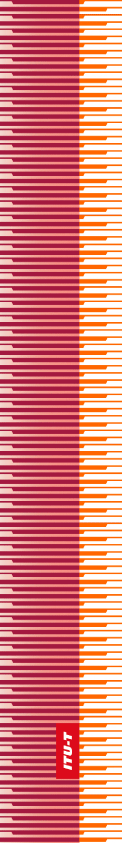 Международный союз электросвязиМеждународный союз электросвязиМеждународный союз электросвязиМСЭ-ТСЕКТОР СТАНДАРТИЗАЦИИ
ЭЛЕКТРОСВЯЗИ МСЭСЕКТОР СТАНДАРТИЗАЦИИ
ЭЛЕКТРОСВЯЗИ МСЭВСЕМИРНАЯ АССАМБЛЕЯ ПО СТАНДАРТИЗАЦИИ ЭЛЕКТРОСВЯЗИ 
Женева, 1–9 марта 2022 годаВСЕМИРНАЯ АССАМБЛЕЯ ПО СТАНДАРТИЗАЦИИ ЭЛЕКТРОСВЯЗИ 
Женева, 1–9 марта 2022 годаВСЕМИРНАЯ АССАМБЛЕЯ ПО СТАНДАРТИЗАЦИИ ЭЛЕКТРОСВЯЗИ 
Женева, 1–9 марта 2022 годаВСЕМИРНАЯ АССАМБЛЕЯ ПО СТАНДАРТИЗАЦИИ ЭЛЕКТРОСВЯЗИ 
Женева, 1–9 марта 2022 годаРезолюция 29 – Альтернативные процедуры вызова в международных сетях электросвязиРезолюция 29 – Альтернативные процедуры вызова в международных сетях электросвязиРезолюция 29 – Альтернативные процедуры вызова в международных сетях электросвязиРезолюция 29 – Альтернативные процедуры вызова в международных сетях электросвязиСтрана Х (место нахождения 
пользователя услуг АПВ)Страна Y (место нахождения 
поставщика услуг АПВ)Как правило, желателен согласованный и разумный подход.Как правило, желателен согласованный и разумный подход.Администрация Х, желающая ограничить или запретить использование АПВ, должна четко определить свою стратегическую позицию.Администрация Х должна обнародовать позицию своей страны.Администрация Y должна довести эту информацию до сведения операторов международной электросвязи или эксплуатационных организаций, уполномоченных Государствами-Членами, и поставщиков услуг АПВ на своей территории, используя для этого все официально имеющиеся средства.Администрация Х должна информировать работающие на ее территории эксплуатационные организации, уполномоченные Государствами-Членами, о своей стратегической позиции, а эти эксплуатационные организации, уполномоченные Государствами-Членами, должны принять меры для обеспечения того, чтобы их международные эксплуатационные соглашения соответствовали этой позиции.Эксплуатационные организации, уполномоченные Государствами-Членами, в стране Y должны сотрудничать при рассмотрении любых необходимых изменений международных эксплуатационных соглашений.Администрация Y и/или эксплуатационные организации, уполномоченные Государствами-Членами, в стране Y должны стремиться обеспечить, чтобы поставщики услуг АПВ, организующие работу на их территории, знали о том, что:а)	услуги АПВ не должны предоставляться в стране, где они явно запрещены; иb)	конфигурация услуг АПВ должна быть такого типа, который не ухудшает качество и характеристики работы международной коммутируемой телефонной сети общего пользования.Администрация Х должна принять все необходимые меры в рамках своей юрисдикции и сферы ответственности для прекращения предоставления и/или использования услуг АПВ на своей территории, если обратный вызов:а)	запрещен; и/илиb)	оказывает негативное влияние на работу сети.Эксплуатационные организации, уполномоченные Государствами-Членами, в стране Х должны сотрудничать в ходе реализации таких мер.Администрация Y и эксплуатационные организации, уполномоченные Государствами-Членами, в стране Y должны принять все возможные меры для прекращения работы на своей территории поставщиков услуг АПВ, предлагающих такие услуги:а)	в других странах, где обратный вызов запрещен; и/илиb)	которые оказывают негативное влияние на работу соответствующих сетей.ПРИМЕЧАНИЕ 1.  Для отношений между странами, которые считают АПВ "международной услугой электросвязи", как это определено в Регламенте международной электросвязи, требуется заключение заинтересованными эксплуатационными организациями, уполномоченными Государствами-Членами, двусторонних эксплуатационных соглашений, касающихся условий работы системы АПВ.ПРИМЕЧАНИЕ 2. – Все виды АПВ должны быть определены 2-й Исследовательской комиссией МСЭ-Т и документально оформлены в соответствующей Рекомендации МСЭ-Т (например, обратный вызов, over-the-top, рефайлинг и т. д.).ПРИМЕЧАНИЕ 1.  Для отношений между странами, которые считают АПВ "международной услугой электросвязи", как это определено в Регламенте международной электросвязи, требуется заключение заинтересованными эксплуатационными организациями, уполномоченными Государствами-Членами, двусторонних эксплуатационных соглашений, касающихся условий работы системы АПВ.ПРИМЕЧАНИЕ 2. – Все виды АПВ должны быть определены 2-й Исследовательской комиссией МСЭ-Т и документально оформлены в соответствующей Рекомендации МСЭ-Т (например, обратный вызов, over-the-top, рефайлинг и т. д.).